بطاقة تأكيد تسجيلعلى إثر التصريح بنجاح في المناظرة الوطنية للدخول إلى السنة الأولى من المرحلة الأولى للدراسات البيطريّة  المفتوحة بعنوان سنة 2021 ----------------------قصاصة-----------------------الإسم و اللقب : .....................................................................رقم ب.ت.و. (أو جواز السفر) : .....................................................أوكد التسجيل 					لا أوكد التسجيل	الإمضاءتعمر هذه القصاصة وترجع في أجل لا يتجاوز الخمسة عشر (15) يوما من تاريخ الأعلان عن النتيجة والمحدد بــ24 جويلية 2021  إلى موفى 07 أوت  2021 بدخول الغاية.يكون إيداع بطاقة تأكيد التسجيل إمّا مباشرة بكتابة المدرسة الوطنية للطب البيطري بسيدي ثابت أو عن طريق البريد الإلكتروني directiondesetudesenmv@gmail.com وزارة الفلاحة و الموارد المائية و الصيد البحري 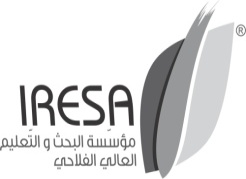 الجمهورية التونسيّة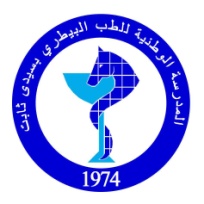 المدرسة الوطنية للطب البيطري سيدي ثابتوزارة التعليم العالي و البحث العلمي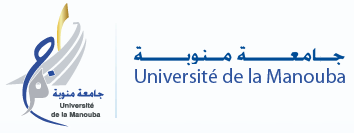 